Príloha č. 1 k  č. N3VS1/ZUŠ/2006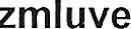 Zoznam objektov odberatel'a podla Časti I bodu 1 horeuvedenej zmluvy a dohodnuté údaje medzi dodávatel'om a odberatelomPozn.: Kupujúcije oboznámený s miestom merania spotreby TE v objekte.Dodávatel' a odberater sa dohodli, že dodávatel' möže po ukončení kalendárneho roka objem fixných nákladov na dodávku tepla s primeraným ziskom prerozdeliť medzi odberatelov v rozsahu podla dohody s odberatermi, ktorú za tým účelom prípadne uzatvoria a v zmysle platných právnych predpisov.Pre odberné miesto odberatera, v ktorom odberatel' ukončí odber v priebehu kalendárneho roka, sa odberaterovi vyfakturujú ceny v zmysle platných rozhodnutí o cene. V prípade odpojenia sa odberného miesta odberatera alebo konečného spotrebitel'a od sústav zásobovania teplom dodávatera sa uplatnia pravidlá podl'a všeobecne platných právnych predpisov v energetike, ktoré ustanovujú rozsah ekonomicky oprávnených nákladov vyvolaných odpojením sa odberatel'a alebo konečného spotrebitera od sústav tepelných zariadení dodávatel'a a spösob ich výpočtu. Tieto oprávnené náklady vyvolané odpojením sa odberatel'a alebo konečného spotrebitera je odberater povinný dodávatel'ovi uhradiť. Dodávatel' a odberatel' sa dalej dohodli, že pri mesačných fakturáciách za dodávku tepla dodávatel' uplatní fixnú zložku ceny tepla podl'a platného a účinného cenového rozhodnutia v čase dodávky tepla.Dodávatel' a odberatel' sa dohodli, že dodávatel' v mesačných faktúrach za dodávku tepla uplatní variabilnú zložku ceny tepla podla platného a účinného cenového rozhodnutia v čase dodávky tepla.Táto príloha je platná dňom podpisu a je účinná od 1.1.2019. Nadobdnutím platnosti a účinnosti tejto prílohy stráca účinnost predchádzajúca Príloha č. 1 k danej zmluve, ktorú táto príloha nahrádza.Dodávatel' a odberater sa dohodli, že na základe ročného objednaného množstva tepla a regulačného príkonu na nasledovný rok uzatvoria novú Prílohu č. 1zmluvy v súlade s platným rozhodnutím o cene tepla.Základná umelecká škola, Nové Zámky	Bytkomf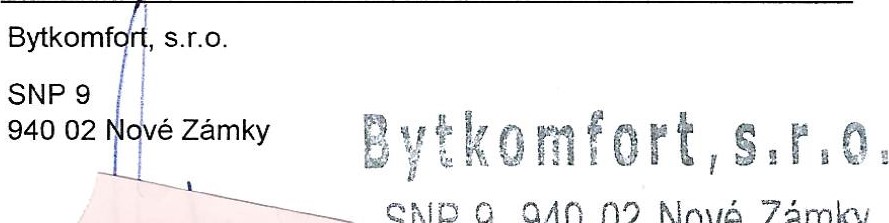 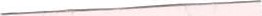 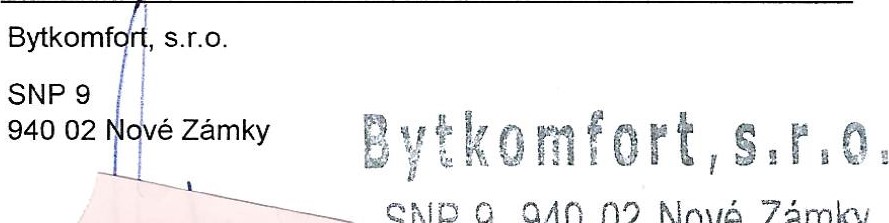 Ul. SNP 5940 60 Nové Zámkyumelecká školaSNP 5, Nové Zámky-5-pečiatka, podpisNázov, resp. adresa objektuZákladná umelecká škola, Jánošíkova, Nové ZámkyOS, resp. kotCTZ/ N Ill VSIOdber je realizovaný z úrovnesekundárnych rozvodovPožadovaný max. tep. príkon - tepelná strata objektu (W)312 614Vykurovaná plocha objektu (m2)1 593Zmluvné (objednané) množstvo TE na ÚK (kWh)42 917Podiel z množstva TE na ÚK pre domácnosti (0/0)Zmluvné (objednané) množstvo TE na TÚR/ (kWh)0Podiel z množstva TE na T ÚV pre domácnosti ( 0/0)Zmluvný (objednaný) ročný odber tepelnej energie (kWh)42 917Zmluvný ročný odber TÚV (m 3)Regulačný príkon na ÚK (kW)7,870Regulačný príkon na T ÚV (kW)0,000Celkový regulačný príkon (kW)7,870Ročná hodnota sum predstavu•úcej fixnú zložku cen te la bez DPH /z Cien re r.2019/ EUR1 419,93Mesiac v kalendárnom rokuMesačný preddavok na variabilnú zložku ceny tepla v kalendárnom roku bez DPH (EUR)Mesačne fakturovaná fixná zložka ceny tepla v kalendárnom roku bez DPH, t.j. devátina ročnej fixnej zložky ceny tepla (EUR)január231157,77február185,06157,77marec173,49157,77apríl104,10157,77má0,00157,77jún0,000,00-úl0,000,00august0,000,00september0,00157október92,53157,77november161,93157,77december208,19157,77Nové Zámky, dňa:31.12.2018Kupujúci:Predáva'ú i: